Кириллов Александр ВладимировичDocuments and further information:Нет опыта работы!Position applied for: CookDate of birth: 29.04.1976 (age: 41)Citizenship: UkraineResidence permit in Ukraine: NoCountry of residence: UkraineCity of residence: KerchPermanent address: ул,Льва Толстого д,38)13 кв.9Contact Tel. No: +38 (098) 231-63-52E-Mail: sany1976@mail.ruU.S. visa: NoE.U. visa: NoUkrainian biometric international passport: Not specifiedDate available from: 10.03.2009English knowledge: ModerateMinimum salary: 2000 $ per month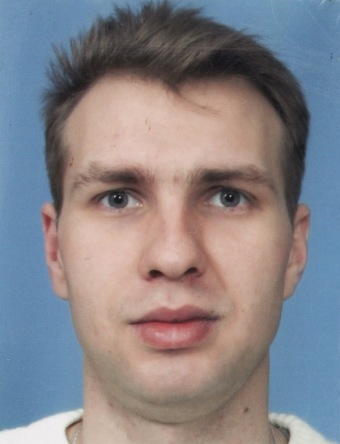 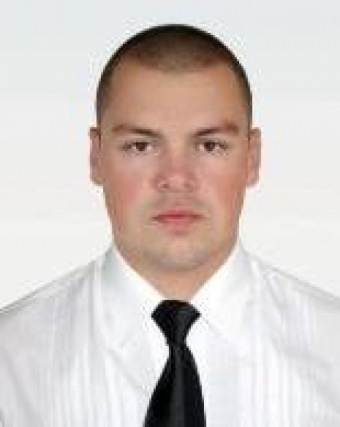 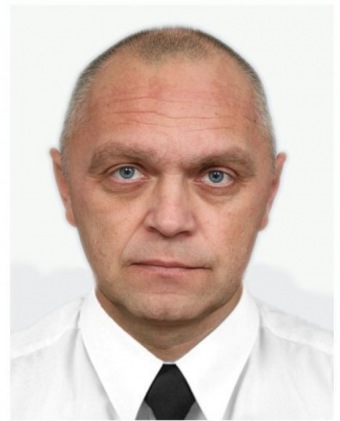 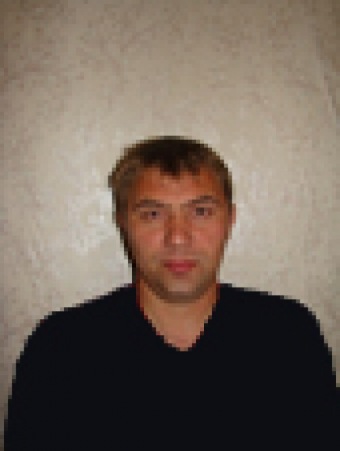 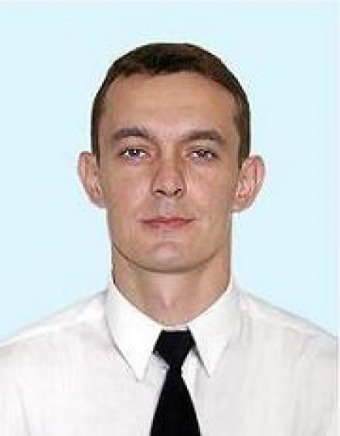 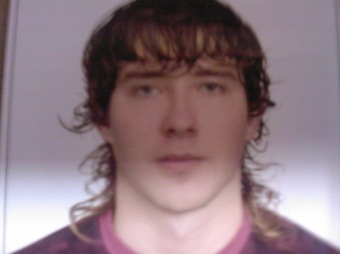 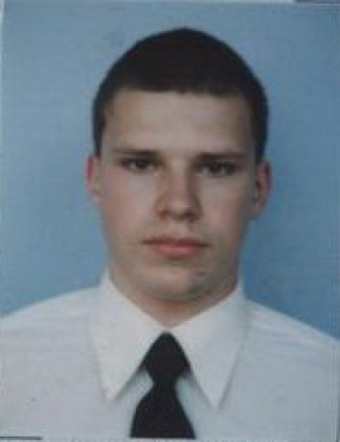 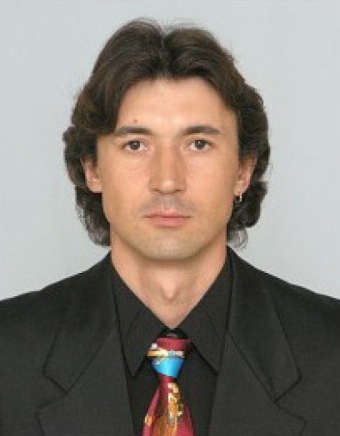 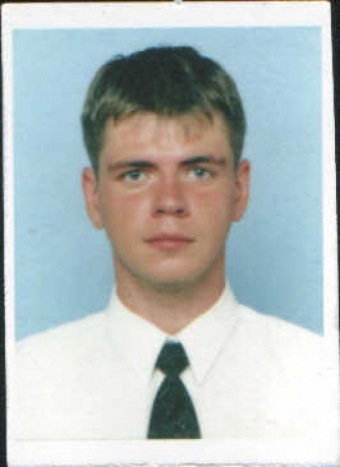 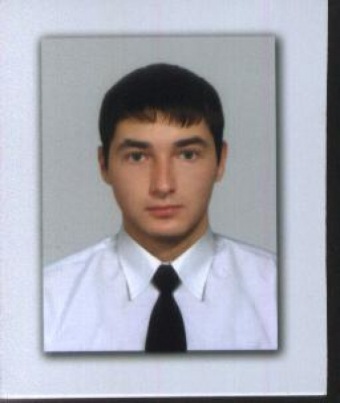 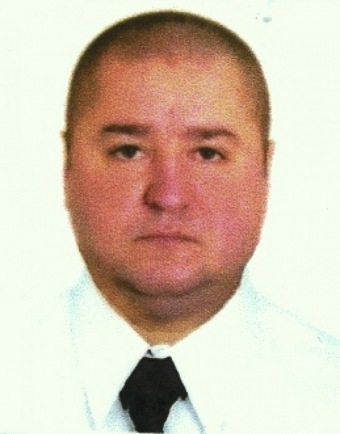 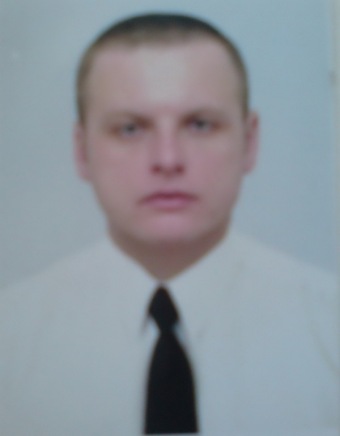 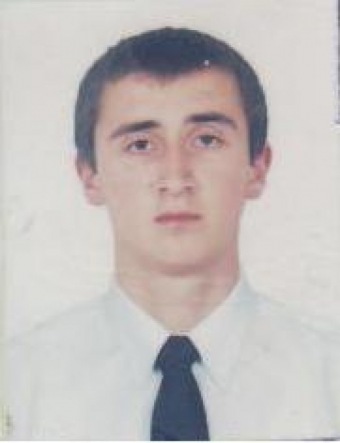 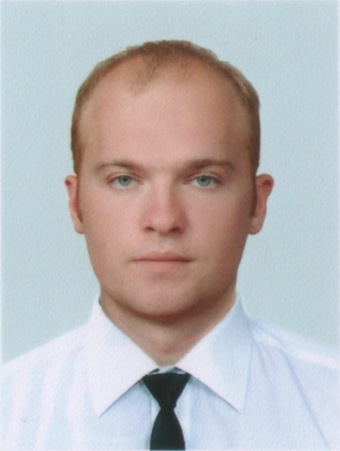 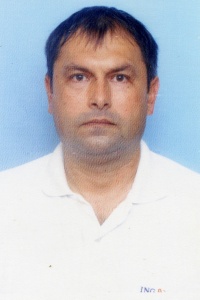 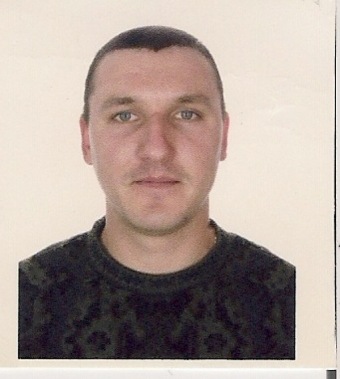 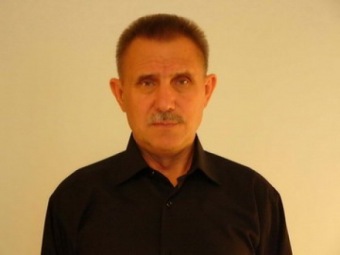 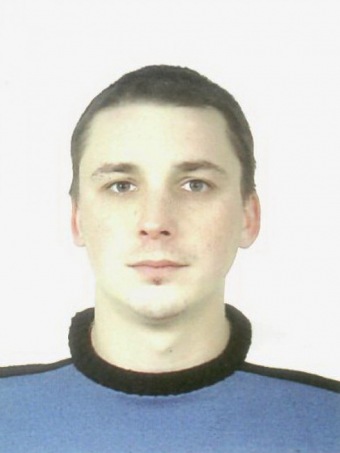 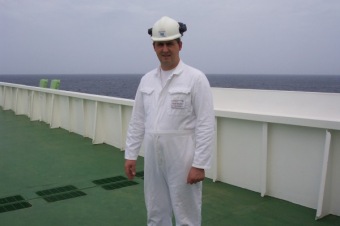 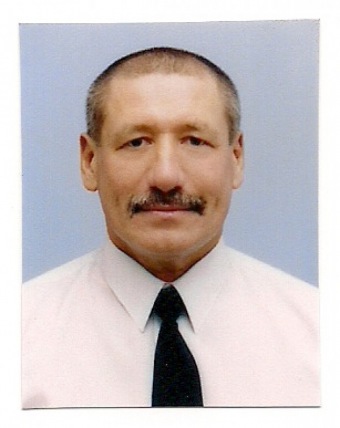 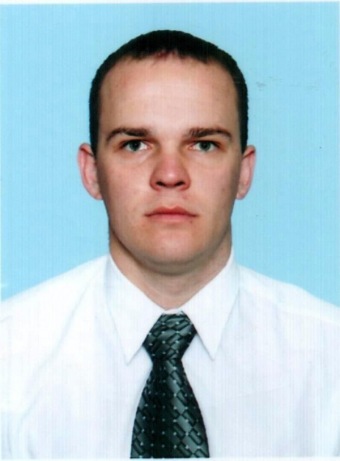 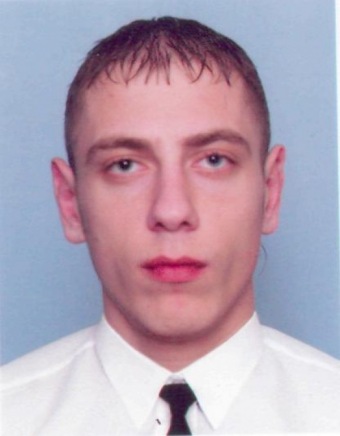 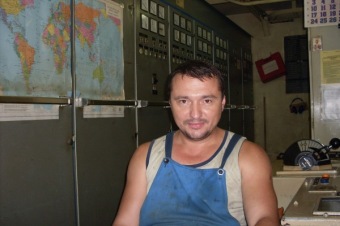 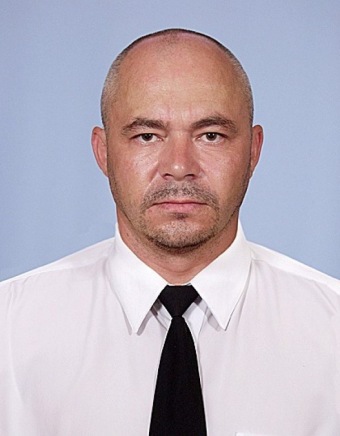 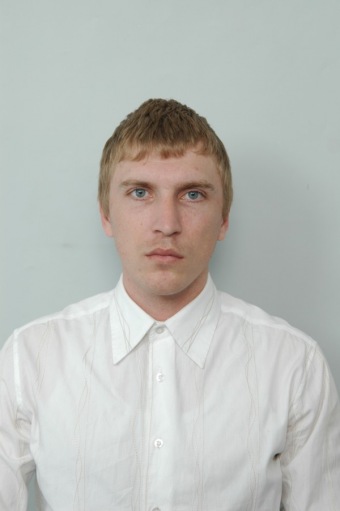 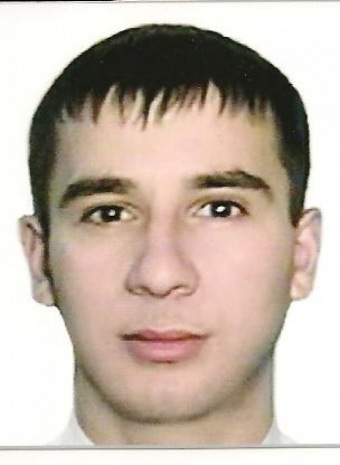 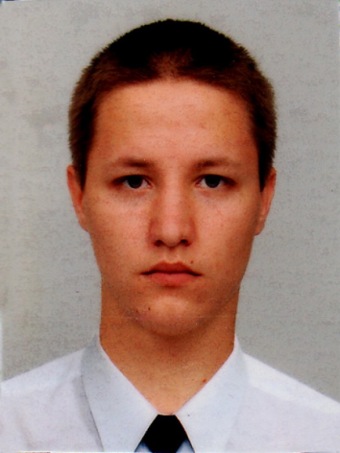 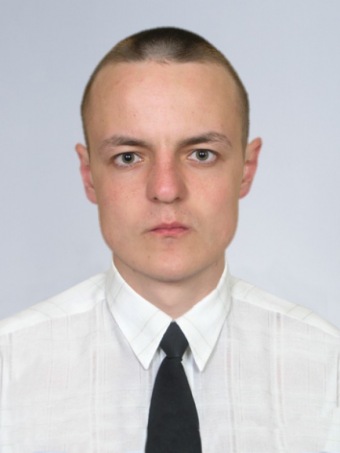 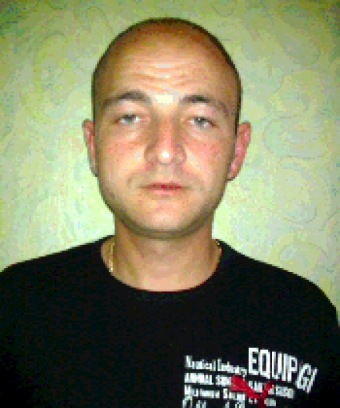 